关于2021年全国职业院校技能大赛“智慧物流作业方案设计与实施”（高职组）赛项比赛（报到）的通知各省、自治区、直辖市教育厅（教委），新疆生产建设兵团教育局：2021年全国职业院校技能大赛“智慧物流作业方案设计与实施”赛项（高职组）将于2021年6月16日—19日在天津交通职业学院举行，现将有关事宜通知如下：一、报到时间
    2021年6月15日08:00—16:00，6月16日8:00—12:00。二、报到地点1.喆啡酒店（天津中北永旺购物中心宜家店），地址：天津市西青区中北镇阜锦道5号万汇文化广场16号楼A座（联系人：李昱，电话：13389071520）。2.喆啡酒店（交通学院店），地址：天津市西青区星光路15号（联系人：刘铸，电话：18622622396）。 会议接待二维码：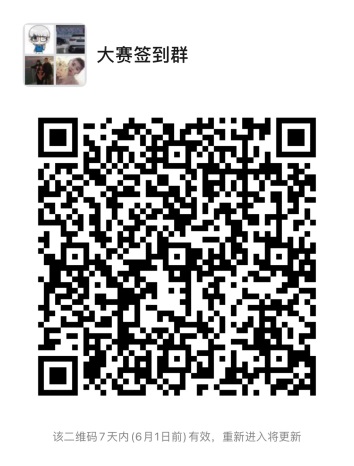 三、比赛时间安排比赛由物流作业方案设计模块、物流作业方案实施模块、物流管理1+X职业能力测评模块、仓库布局设计与设备仿真搭建模块四部分组成。安排在不同的时间、不同的竞赛区域进行。具体日程如下表：四、食宿及交通安排1.食宿安排：各参赛队参赛期间食宿统一安排，费用自理。参赛选手和指导教师如有民族特殊饮食要求，请在回执中注明。（附件2）2.各参赛队自行至酒店报到。五、比赛内容详见2021年全国职业院校技能大赛赛项规程《GZ-2021050 智慧物流作业方案设计与实施赛项规程》。六、组队与报名组队依据2021年全国职业院校技能大赛赛项规程《GZ-2021050 智慧物流作业方案设计与实施赛项规程》，报名方式与程序按全国职业院校技能大赛执委会统一安排，进行网上报名。七、赛事观摩1.观摩对象各参赛院校师生，对赛项竞赛内容和过程感兴趣的学校师生、行业企业人员与社会各界人士。2.观摩时间（1）参赛队观摩 各参赛队在比赛时间段内，该参赛队领队、指导教师可进场观摩。（2）其他院校及社会各界观摩2021年6月19日  09:00-11:203.观摩要求为保证有序观摩和观摩过程安全，观摩人员需提前进行观摩申请（预约），并持观摩证和天津健康码（绿码）在观摩场地入口处进行测温后进入观摩场地（打火机等易燃易爆物品禁止带入观摩场地）。观摩人员要服从工作人员的指挥，进场后必须在工作人员的引导下，按照规定的时间观摩。观摩人员服从疫情防控管理，观摩期间全程佩戴口罩，保持安全距离。若出现安全隐患，大赛工作人员有权临时清场以保证观摩人员安全及比赛现场安全。观摩联系人: 段云飞        联系电话:13752572474七、大赛人员健康管理（一）健康管理的人员范围所有参赛人员、指导教师、领队、专家、裁判员、监督员、仲裁员、技术支持人员及与会领导、工作人员、列席人员、志愿者、观摩人员、住地服务人员和司乘人员等均纳入赛项人员健康管理。（二）健康管理内容1.非天津市参赛人员、裁判员及工作人员等抵津前，需持当地72小时内的核酸检测阴性证明（单位盖章）、本人签字健康承诺书（单位盖章）参加比赛或其他相关活动；持核酸检测阴性证明、健康承诺书（附件1）和天津市健康码（绿码），在酒店报到时由赛项接待服务工作人员进行核验、上交。2.对经健康筛查和核酸检测合格的人员进行相对封闭管理，在住地、赛场、交通各环节全部实行相对闭环管理，原则上不与赛外人员接触交流，未经筛查和检测的人员不得进入比赛区域。3.所有人员如需离开比赛承办地（含酒店、赛场、比赛同期活动场地等），需经赛项执委会批准，能否返回赛场，应经赛项执委会和属地疫情防控专业人员进行评估后确定。4. 实行体温监测制度，所有大赛人员在津期间需进行早晚2次体温检测，在体温自测时发现异常（度数）需立即报告接待服务人员或其他工作人员，症状消失前不得进入比赛场地。参赛人员进入赛场前，向检录工作人员提交当日《体温监测登记表》（附件2）；大赛场地入口处设体温检测点，对所有进入大赛现场人员进行体温测量，所有大赛选手、领队、指导教师、现场工作人员体温≤ 37.3℃方可进入大赛现场。5.场地入口体温监测异常的，可适当休息后使用水银体温计复检。体温仍不合格的由赛项承办单位安排防疫应急车辆将发热人员送到属地卫生健康委指定的发热门诊就医，症状消失前不能进入比赛场地。同时上报赛项执委会及属地卫生防疫部门。（三）自我防护1.抵津前，参赛人员要做好自我健康监测，确保抵津时身体状况良好，提前准备好口罩、手套、纸巾、速干皮肤消毒剂等防护物资。如果乘坐公共交通工具，需要全程佩戴口罩，并做好手部卫生，同时注意社交距离。2.进入赛场前，参赛人员、专家、裁判员、监督员、仲裁员、技术支持人、工作人员、志愿者、监考人员等全程佩戴口罩。备用机房的监考员及工作人员需佩戴医用防护口罩和一次性手套等。3.赛项承办单位在比赛场所、观摩场所入口处放置防疫物资储备箱，额温枪、水银体温计、医用外科口罩、一次性手套及免洗洗手液。比赛场所内设置临时物资补给点，提供医用外科口罩及免洗洗手液。为每位参赛人员提供临时防疫包，内置医用外科口罩2个、小瓶装免洗洗手液1瓶。（四）环境卫生和消毒。比赛前，严格按照《学校防控新型冠状病毒感染肺炎预防性消毒指南》进行消毒，每日三次通风和每日工作结束后，赛项承办单位对大赛场地、机房、通道、门把手、桌椅、赛场内设备、设施等进行全面环境卫生清洁与消毒。（五）特别要求1.存在以下情形的人员，不得参赛：①确诊病例、疑似病例、无症状感染者和尚在隔离观察期的密切接触者；②近14天有发热、咳嗽等症状未痊愈的，未排除传染病及身体不适者；③14天内有国内中高风险等疫情重点地区旅居史和接触史的；④居住社区21天内发生疫情的；⑤14天内有境外旅居史的人员执行入境人员疫情防控政策的。2.其他要求①所有大赛人员在住宿登记、集体乘车、进入赛场和会场前均要核验天津健康码，黄码、红码人员不得入内，并立即向属地疫情防控部门报告。②做好大赛人员健康登记，严格落实赛场实名签到，以便必要时开展追踪监测。疫情防控工作紧急联系人：赵保龙  13502191797。九、其他注意事项1.参赛选手报到、检录时须携带身份证、学生证、参赛证，以便核实参赛资格。检录时证件不全的参赛选手将不允许参赛；2.各参赛队须为参赛选手购买大赛期间的人身意外伤害保险。参赛选手报到时须提交意外伤害险复印件；3.酒店设有赛项接待工作人员，为参赛队提供服务；4.各参赛队妥善安排到达和返程时间；5. 各参赛队务必于2021年6月4日12:00前，发送参赛回执（附件3）至liumeihelen001@163.com邮箱。附件1：健康承诺书    附件2：体温监测登记表附件3：参赛回执2021年全国职业院校技能大赛高职组    “智慧物流作业方案设计与实施”赛项执委会2021年5月26日附件1：2021 年全国职业院校技能大赛智慧物流作业方案设计与实施赛项（高职组）新冠肺炎疫情防控健康承诺书（报到时务必携带，填写完整并主动交予赛项接待服务人员）姓名：身份证号：本人承诺以下情况真实可靠：本人不是新冠肺炎感染者或疑似病例，不是新冠肺炎感染者或疑似病例的密切接触者；从本日起之前14天之内，本人没有中、高风险地区及周边地区或其他有病例报告社区的旅行史或居住史；从本日起之前14天之内，本人未曾接触过来自中、高风险地区及其周边地区，或来自有病例报告社区的发热或有呼吸道症状的患者；本人21日内没有境外旅居史；本人周边没有聚集性疫情发生；本人与新冠肺炎感染者、密切接触新冠感染者无接触史；本人及共同生活亲属均不是尚在随访及医学观察期内的已治愈出院的新冠肺炎确诊病例或已解除集中隔离医学观察的无症状感染者；本人及共同生活亲属目前没有发热、咳嗽、乏力、胸闷等症状；本身及共同生活亲属健康码均为绿码；本人对以上提供的健康相关信息的真实性负责，如因信息不实引起疫情传播和扩散，愿承担由此带来的全部法律责任。承诺人：                        所属单位盖章：            年     月     日附件2：体温监测登记表参赛代表队/裁判：住宿酒店名称：监测日期：             共监测人数：体温正常人数：         体温异常人数：体温异常人员信息登记*所有人员在津期间需进行早晚2次体温检测及进入场馆前体温检测，出现体温异常人员第一时间上报赛项承办单位，体温异常人员不得进入场馆                                         填表人签字：                                             年    月    日                                 附件3 2021年全国职业院校技能大赛高职组智慧物流作业方案设计与实施赛项参赛回执日期时间内容6月16日13:10-13:40领队会6月16日14:00-15:00赛项开赛式6月16日15:00-15:40分组抽签6月16日15:40-16:30熟悉比赛场地6月17日-19日比赛详细时间以《赛项指南》为准比赛详细时间以《赛项指南》为准6月19日16：30-17：30赛项闭幕式暨颁奖仪式姓名人员类别（参赛人员/裁判）代表队住宿酒店体温其他症状省  份省  份院校（全称）院校（全称）类  别类  别姓  名性  别民  族职  务联系电话工装上衣尺码房间数量房间数量是否清真类  别类  别姓  名性  别民  族职  务联系电话工装上衣尺码大  床标  间是否清真领    队领    队指导教师指导教师指导教师指导教师参赛选手选手一参赛选手选手二参赛选手选手三参赛选手选手四备注备注1.工装尺码参考样例：S，M，L，XL，XXL，XXXL，XXXXL（最大号）；2.各参赛院校务必于2021年6月4日12:00前，发送回执至liumeihelen001@163.com邮箱。1.工装尺码参考样例：S，M，L，XL，XXL，XXXL，XXXXL（最大号）；2.各参赛院校务必于2021年6月4日12:00前，发送回执至liumeihelen001@163.com邮箱。1.工装尺码参考样例：S，M，L，XL，XXL，XXXL，XXXXL（最大号）；2.各参赛院校务必于2021年6月4日12:00前，发送回执至liumeihelen001@163.com邮箱。1.工装尺码参考样例：S，M，L，XL，XXL，XXXL，XXXXL（最大号）；2.各参赛院校务必于2021年6月4日12:00前，发送回执至liumeihelen001@163.com邮箱。1.工装尺码参考样例：S，M，L，XL，XXL，XXXL，XXXXL（最大号）；2.各参赛院校务必于2021年6月4日12:00前，发送回执至liumeihelen001@163.com邮箱。1.工装尺码参考样例：S，M，L，XL，XXL，XXXL，XXXXL（最大号）；2.各参赛院校务必于2021年6月4日12:00前，发送回执至liumeihelen001@163.com邮箱。1.工装尺码参考样例：S，M，L，XL，XXL，XXXL，XXXXL（最大号）；2.各参赛院校务必于2021年6月4日12:00前，发送回执至liumeihelen001@163.com邮箱。1.工装尺码参考样例：S，M，L，XL，XXL，XXXL，XXXXL（最大号）；2.各参赛院校务必于2021年6月4日12:00前，发送回执至liumeihelen001@163.com邮箱。1.工装尺码参考样例：S，M，L，XL，XXL，XXXL，XXXXL（最大号）；2.各参赛院校务必于2021年6月4日12:00前，发送回执至liumeihelen001@163.com邮箱。